Rozkład materiału dla klasy 2Edukacja matematyczna od 01.06. 2020r. do 05.05.2020r.01.06.2020r.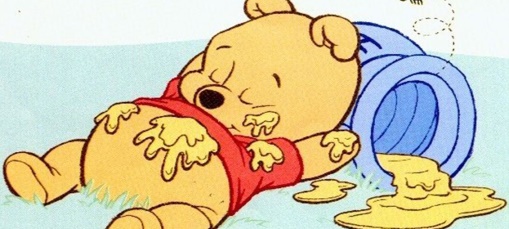 Poniedziałek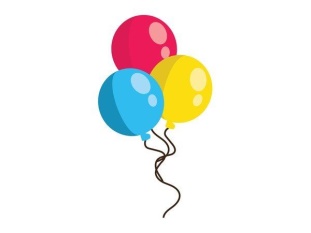                                          DZIEŃ DZIECKAZ okazji Dnia Dziecka życzę Wam zdrowia, wielu powodów do uśmiechu                           i  radości. Samych sukcesów, rozwijania swoich talentów i pasji oraz beztroskiej zabawy. Spełnienia wszystkich marzeń, wielu  prawdziwych przyjaciół  i kochającej rodziny.02.06.2020r. WtorekEdukacja matematycznaWykonaj w zeszycie Zadanie 1 i 2 strona 56 (podręcznik)                                                                   W zadaniu 2 zapisz pytanie, działanie  i odpowiedź03.06.2020 r.ŚrodaEdukacja matematyczna Sprawdzam siebieSpróbuj samodzielnie wykonać ćwiczenia znajdujące się na stronach 66 – 67 04.06.2020 r. CzwartekEdukacja matematycznaWykonaj w zeszycie zadanie 7 i 8 strona 57 (podręcznik)Wiesz już, że 100 centymetrów to 1 metrWykonaj w zeszycie zadanie 9 strona 57  05.06.2020 r.Piątek Edukacja matematycznaLiczymy setkami- Przeczytaj zadanie 1 strona 58 w podręczniku. - Policz setkami od 0 do 1000. - Zapisz w zeszycie słowami liczby 100 sto                                    600 sześćset200 dwieście                           700 siedemset300 trzysta                               800 osiemset400  czterysta                           900 dziewięćset500 pięćset                              1000 tysiąc - Wykonaj ćwiczenie 1, 2, 3, 4, 5 strona 68 